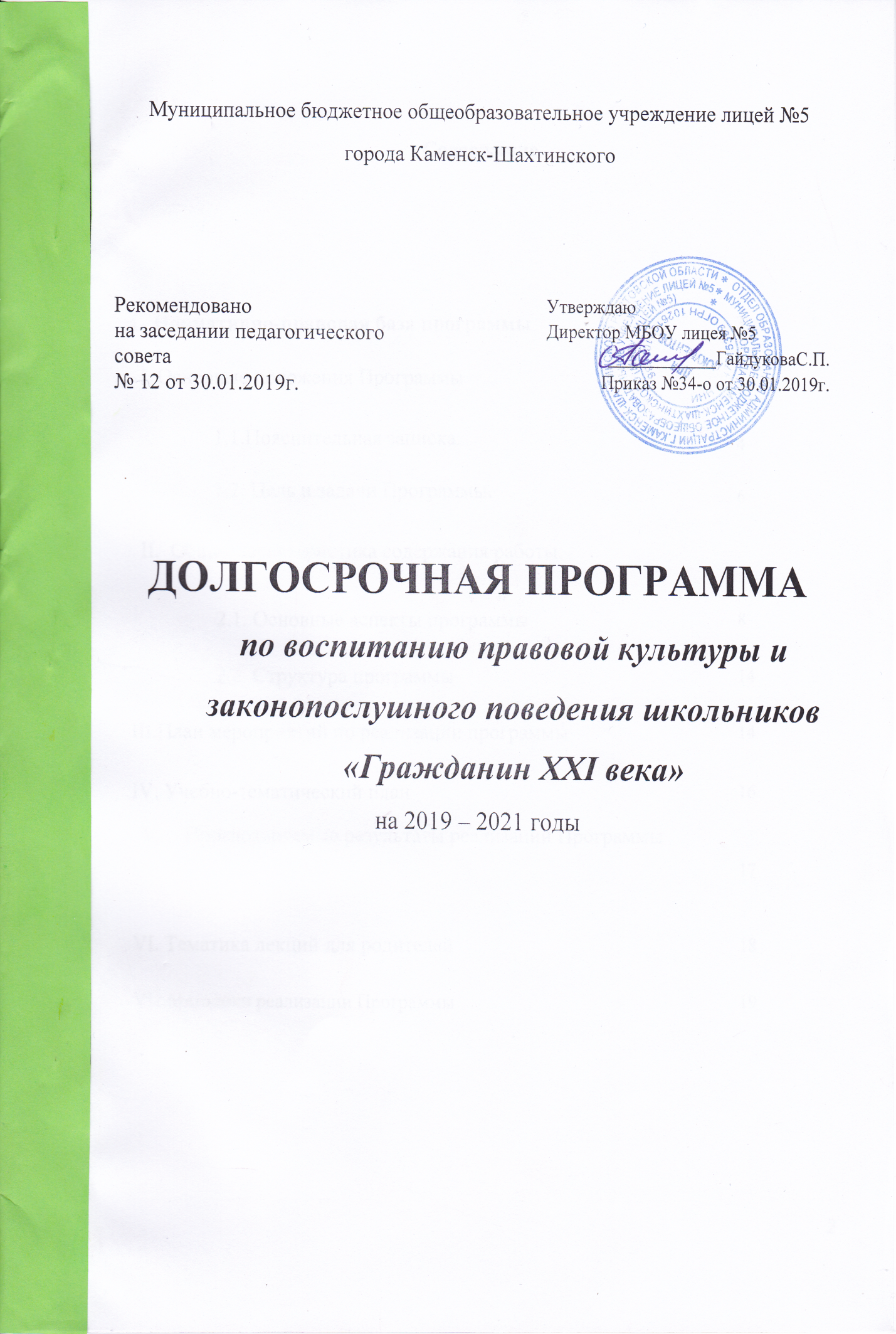 СодержаниеПаспорт ПрограммыI. Основные положения Программы1.1. Пояснительная запискаПравовое воспитание является одним из важных условий формирования правовой культуры и законопослушного поведения человека в обществе.Воспитание правовой культуры и законопослушного поведения учащихся  - это целенаправленная система мер, формирующая установки гражданственности, уважения и соблюдения права, цивилизованных способов решения споров, профилактики правонарушений.Одним из важных средств правового воспитания является юридическая ответственность. Становление государством определенных мер ответственности за те или иные правонарушения необходимо для поддержания правопорядка в городе, в целом по стране.Воспитание правовой культуры и законопослушного поведения учащихся необходимо рассматривать как фактор проявления правовой культуры личности. К структурным элементам правовой культуры личности относится знание системы основных правовых предписаний, понимание принципов права, глубокое внутреннее уважение к праву, законам, законности и правопорядку, убежденность в необходимости следования их требованию, активная жизненная позиция в правовой сфере и умение реализовывать правовые знания в процессе правомерного социально-активного поведения.Система правового воспитания должна быть ориентирована на формирование привычек и социальных установок, которые не противоречат требованиям юридических норм. Центральной задачей правового воспитания является достижение такого положения, когда уважение к праву становится непосредственным, личным убеждением школьника.Важно, чтобы учащиеся хорошо ориентировались в вопросах законности и правопорядка, знали правоохранительные органы, систему судов в РФ, ориентировались в вопросах правомерного поведения, знали правонарушения и юридическую ответственность, которая предусмотрена за них. Необходимо уделить внимание понятиям «доброта», «порядочность», вопросам морали, морального облика, кодекса чести. В этом состоит уникальность воспитания правовой культуры, формирования законопослушного поведения школьников.Проблема воспитания правовой культуры, формирование законопослушного поведения в настоящее время в стране достаточно актуальна.В последние годы проблема безнадзорности, беспризорности детей школьного возраста стала одной из главных. Рост правонарушений и преступности в обществе, а, следовательно, и в среде школьников, рост неблагополучных семей, а также семей находящихся в социально-опасном положении и не занимающихся воспитанием, содержанием детей является основанием воспитания правовой культуры, формирования законопослушного поведения, как учащихся, так и их родителей.Противоправные деяния отчетливо проявляются и в детской и в подростковой среде. Вот почему необходимо всестороннее изучение, исследование данной проблемы и ее решение.Однако репродуктивное усвоение правовой информации нельзя рассматривать как основную задачу воспитания правосознания школьников, так как современное российское законодательство очень изменилось. Кроме того, правовые знания нужны школьникам не сами по себе, а как основа поведения в различных житейских ситуациях, имеющих юридический смысл. Таким образом, в школьном правовом воспитании необходима такая педагогическая технология, которая отвечала бы потребностям самого ученика, общества и учитывала закономерности формирования правового сознания.Практическая направленность правового воспитания, формирования законопослушного гражданина предполагает, что недостаточно иметь юридическую информацию, важно уметь грамотно ею пользоваться. Только тогда право защищает человека. В процессе учёбы школьники должны освоить специальные умения и навыки, научиться законным и нравственным способам защиты прав и свобод.Гражданское общество начинается с воспитания гражданина.1.2 Обоснование необходимости формирования законопослушного поведения школьников.«У того, кто решит изучать законы не останется времени их нарушать».И.В.ГетеВ Концепции модернизации российского образования на период до 2020 года, а также в Методических рекомендациях «Об осуществлении функций классного руководителя педагогическими работниками государственных общеобразовательных учреждений субъектов Российской Федерации и муниципальных образовательных учреждений», утверждённой приказом Министерства образования и науки России от 0З.02.2006 года №1 сформулированы важнейшие задачи воспитания школьников:• формирование у школьников гражданской ответственности и правового самосознания;защита прав и интересов обучающихся;формирование нравственных смыслов и духовных ориентиров;способности к успешной социализации в обществе и к активной адаптации на рынке труда. В Федеральном Законе «Об основах системы профилактики безнадзорности иправонарушений несовершеннолетних» №120 от 24.06.1999г., ст.14.5 подчеркнута необходимость разработки и внедрения в практику работы образовательных учреждений программ и методик, направленных на формирование законопослушного поведения несовершеннолетних. Проблема воспитания правовой культуры, формирование законопослушного поведения школьников в настоящее время в стране достаточно актуальна.В последние годы одной из главных проблем стала безнадзорность и беспризорность детей школьного возраста. Рост правонарушений и преступности в обществе, а следовательно и в среде школьников, рост неблагополучных семей, а также семей находящихся в социально-опасном положении, не занимающихся воспитанием и содержанием детей является основанием воспитания правовой культуры, формирования законопослушного поведения как учащихся, так и их родителей.Противоправные деяния отчетливо проявляются и в детской и в подростковой среде. Вот почему необходимо всестороннее изучение, исследование данной проблемы и ее решение.Однако репродуктивное усвоение правовой информации нельзя рассматривать как основную задачу воспитания правосознания школьников. Правовые знания нужны школьникам не сами по себе, а как основа поведения в различных житейских ситуациях, имеющих юридический смысл.Таким образом, в школьном правовом воспитании необходима такая педагогическая технология, которая отвечала бы потребностям самого ученика, общества и учитывала закономерности формирования правового сознания.Практическая направленность правового воспитания, формирования законопослушного гражданина предполагает, что недостаточно иметь юридическую информацию, важно уметь грамотно ею пользоваться. Только тогда право защищает человека. В процессе учёбы школьники должны освоить специальные умения и навыки, научиться законным и нравственным способам защиты прав и свобод, так как гражданское общество начинается с воспитания законопослушного гражданина.В связи с этим, Программа представляет собой комплекс организационных, методических, обучающих и воспитательных мероприятий, признанных обеспечить решение основных задач в области правового воспитания.Необходимость данной программы определяется законодательствомДекларация прав ребёнка (принята ООН в 1959 году).Всеобщая Декларация прав человека.Конвенция о правах ребёнка (принята ООН в 1989 году).Конституция Российской Федерации.Гражданский кодекс Российской Федерации.Семейный Кодекс Российской Федерации.Административный Кодекс Российской Федерации.Уголовный Кодекс Российской Федерации.Закон Российской Федерации об образовании.Федеральный закон «Об основах системы профилактики безнадзорности и правонарушений несовершеннолетних».О введении в действие санитарно эпидемиологических правил и нормативов СанПиН.Федеральная президентская программа «Дети России».Федеральный закон «О государственной поддержке молодёжных и детских общественных объединений».Федеральный закон «Об основных гарантах прав ребенка в Российской Федерации».Федеральный закон «О дополнительных гарантиях по социальной поддержке детей-сирот и детей, оставшихся без попечения родителей».О внесение дополнения и изменения в статью Федерального закона «О дополнительных гарантиях по социальной поддержке детей-сирот и детей, оставшихся без попечения родителей».Федеральный закон «Об ограничении курения табака».Письмо МО РФ от 21 марта 2002 года №419/28-5 «О мерах по выявлению и учёту детей в возрасте 6-15 лет, не обучающихся в образовательных учреждениях».Письмо МО РФ от 26 января 2000 года №22-06-86 «О мерах по профилактике суицида среди детей и подростков».Приказ МО РФ от 5.02.2002г. №330 «О профилактике злоупотребления психоактивными веществами».Федеральный Закон «Об основах системы профилактики безнадзорности и правонарушений несовершеннолетних» №120 от 24.06.1999г.Нормативные документы образовательной организацииУстав ОУ.Правила поведения обучающихся школы.Положение об организации обучения на дому с обучающимися, освобождёнными от посещения ОУ по состоянию здоровья.Положение о постановке на внутришкольный учёт обучающихся.Положение об организации учёта несовершеннолетних семей, находящихся в социально- опасном положении.Положение о Совете профилактики правонарушений.Положение о социально-психологической службе.Положение о профилактике безнадзорности и правонарушений обучающихся.Положение по выявлению несовершеннолетних, находящихся в социально-опасном положении, а также не посещающих или систематически пропускающих по неуважительным причинам занятия в МБОУ лицее №5 , по принятию мер по их воспитанию и получению ими общего образования.Порядок по незамедлительному информированию по фактам нарушения прав и законных интересов несовершеннолетних.Порядок мер дисциплинарного характера, применяемых к обучающимся МБОУ лицее №5 .Должностная инструкция  Заместителя директора по воспитательной работе.Должностная инструкция учителя.Должностная инструкция  классного руководителя.Должностная инструкция  педагога-психолога.Целью Программы является совершенствование системы социальных, правовых, педагогических и иных мер, направленных на профилактику наркомании и вредных привычек, на устранение причин и условий, способствующих безнадзорности, правонарушениям, преступлениям, антиобщественным действиям несовершеннолетних.Для достижения этой цели необходимо решить следующие задачи: • создать условия для минимизации факторов риска детского неблагополучия и более полной реализации позитивных намерений личности растущего ребёнка через личностно - ориентированное воспитание, и комплексное сопровождение детей «группы риска» на основе партнёрского сопровождения всех социальных субъектов системы профилактики;обеспечить защиту прав и законных интересов несовершеннолетних;развивать систему мер для предупреждения безнадзорности, правонарушений, преступлений; выявлять и устранять причины, способствующие этому;создавать условия для социально-педагогической реабилитации несовершеннолетних, находящихся в социально - опасном положении;повысить духовно-нравственный уровень учащихся;формировать ответственное поведение, законопослушного гражданина;выявлять и пресекать случаи вовлечения н/л в совершение преступлений и антиобщественных действий;формировать навыки здорового образа жизни и ценностное отношение к своему здоровью;Данная Программа предусматривает реализацию следующих направлений:Школа - правовое пространство».Взаимодействие с органами и учреждениями системы профилактики.«Скажи «нет»!».Социально - психологическая служба.«Зона особого внимания».Мониторинг и диагностика результатов.Индивидуально-профилактическая работаПрограмма основана на принципах:законности и демократизма;гуманного обращения с несовершеннолетними;поддержки семьи и взаимодействия с ней;индивидуального подхода к несовершеннолетним с соблюдением конфиденциальности полученной информации;государственной поддержки деятельности органов местного самоуправления и общественных объединений по профилактике безнадзорности, правонарушений несовершеннолетних;обеспечения ответственности должностных лиц за нарушение прав и законных интересов несовершеннолетних;толерантности;системности и цикличности.Участники Программы:Администрация школы	- Родители учащихся	- Классные руководителиИнспектор по охране прав ребёнка	- Учителя - предметникиПедагог-психолог	- Учащиеся школыСроки и этапы реализации программы:Программа рассчитана на 3 года, с 2019 по 2021 год. Возможна корректировка планирования. Организационные периоды реализации Программы:этап - 2019 годэтап - 2020 годэтап - 2021 годОрганизационные условия реализации программы:информационно-методическое обеспечение программы;взаимодействие с учреждениями профилактики;своевременное выявление и пресечение случаев вовлечения н/л в совершение преступлений и антиобщественных действий;своевременное выявление и устранение причин и условий, способствующих безнадзорности, беспризорности.Механизм реализации программы.Содержание деятельности программы строится на основе трёх модулей:организационно - деятельностный модуль (организация воспитательных мероприятий);информационно - обучающий (семинары, методические объединения);модуль взаимодействия (с учреждениями профилактики).Управление реализацией программы и контроль за ходом её выполнения. Стратегическое руководство Программой осуществляет заместитель директора школы по ВР. Контроль за реализацией Программы осуществляют заказчик Программы: администрация школы, Управляющий Совет школы.Ожидаемые результаты программыСовершенствование содержания и форм духовно-нравственного воспитания учащихся.Повышение уровня воспитанности учащихся.Наличие форм взаимодействия с учреждениями профилактики.Наличие методического сопровождения.Комплексное сопровождение детей «группы риска» на основе партнёрского сопровождения всех социальных субъектов системы профилактики.Обеспечение защиты прав и законных интересов несовершеннолетних.Наличие условий для социально-педагогической реабилитации несовершеннолетних, находящихся в социально - опасном положении.Новизна.На уровне совершенствования методов и форм воспитательного воздействия.Системность в планировании и в отслеживании результатов воспитательной деятельности.Партнёрские отношения в реализации программы.КДН и ПДНОрганы социальной защиты населенияОрганы управления образованиемОбразовательные организацииОрганы опеки и попечительстваОрганы управления здравоохранениемОрганы внутренних делОрганы службы занятостиII. Направления Программы.«Школа - правовое пространство». Это направление по правовой пропаганде учащихся,направлено на формирование законопослушного гражданина.Взаимодействие с органами и учреждениями системы профилактики:обеспечивает осуществление системы мер, по защите и восстановлению прав в пределах своей компетенции, подготовку материалов, представляемых в суд, по вопросам, связанным с содержанием н/л, применение мер воздействия в отношении н/л, их родителей или законных представителей;предполагает организацию детского и подросткового досуга, занятости учащихся, состоящих на учёте, в каникулярное время (вовлечение трудных подростков в деятельность производственных и ремонтных бригад, другие виды общественно-полезной деятельности), оплата их труда;выявление и учёт несовершеннолетних девиантного поведения;выявление семей и детей, находящихся в социально опасном положении;организацию совместной работы школы и полиции;организацию совместной работы со всеми ведомствами, решающими проблему безнадзорности, беспризорности, правонарушений и преступлений среди несовершеннолетних.«Скажи «нет»!» - организация воспитательных мероприятий по профилактике вредныхпривычек, формированию навыков здорового образа жизни, участие в городских, областных,Всероссийских акциях и конкурсах.Социально - психологическая служба включает в себя:оказание социально - психологической и материальной помощи семье и ребёнку;обеспечение психолого-социальной поддержки обучающемуся;раннюю профилактику семейного неблагополучия;организацию льготного питания;работу в Совете профилактики;проведение профилактических бесед;проведение консультаций;участие в рейдах;организацию тренингов, игр и других мероприятий;проведение мониторинга, диагностики, социологического интервью;организация встреч со специалистами;организацию летнего отдыха детей;работа с учащимися, систематически пропускающими занятия;ведение документации на учащихся, состоящих на учёте, на внутришкольном контроле.«Зона особого внимания» - это работа по предупреждению правонарушений. Это:выявление и включение в зону особого внимания и заботы детей, имеющих риск возникновения школьной дезадаптации, а именно часто не посещающих школу, большую часть времени проводящих на улице (совершающих побеги из дома), имеющих проблемы в обучении, отношениях со сверстниками и учителями;проведение мониторинга социальной ситуации развития ребенка, имеющего признаки дезадаптивного поведения, дифференцируя детей по группам возможного риска и стадиям дезадаптивного процесса;создание программы воспитания и индивидуальной поддержки и сопровождения ребенка, попавшего в зону особого внимания, с учетом социальной ситуации его развития, с опорой на сильные стороны его личности и значимое для него окружение.Мониторинг и диагностика результатов. Основной целью является организация и проведениемониторинга, диагностики среди участников образовательного процесса.Индивидуально-профилактическая работа проводится в отношении:безнадзорных, беспризорных, занимающихся бродяжничеством;оставшихся без попечения родителей;употребляющих наркотические средства, алкоголь;совершивших правонарушение, преступление;совершивших общественно опасное деяние;родителей или иных законных представителей н/л, если те не исполняют родительские обязанности по воспитанию, обучению и содержанию.III. Содержание Программы1. «Школа - правовое пространство».Цель: осуществление мер по реализации планирования, направленного на правовое просвещениеучащихся, на формирование законопослушного поведения.Планирование мероприятий2. Взаимодействие с органами и учреждениями системы профилактикиЦель: осуществление системы мер по защите и восстановлению прав в пределах своей компетенции, подготовку материалов, представляемых в суд, по вопросам, связанным с содержанием несовершеннолетних, применение мер воздействия в отношении несовершеннолетних, их родителей или законных представителей.Планирование мероприятий3. «Скажи «нет»!»Цель: организация воспитательных мероприятий по профилактике вредных привычек, формированию навыков здорового образа жизни, участие в городских, областных, Всероссийских акциях и конкурсах.Планирование мероприятий4. «Зона особого внимания»Цель: предупреждение правонарушений, преступлений, выявление и включение в зону особого внимания детей, имеющих риск возникновения школьной дезадаптации (часто не посещающих школу, большую часть времени проводящих на улице, имеющих проблемы в обучении, отношениях со сверстниками и учителями).Планирование мероприятий5. Социально - психологическая службаЦель: оказание социально-психологической помощи.Планирование мероприятийСписок литературыБитянова М.Р. Организация психологической работы в школе. - М., 1995.Здоровье и адаптация /под ред. Э.М. Казина. - Кемерово, 2004.Здоровьесберегающее сопровождение воспитательно-образовательного процесса [Текст]: Методическое пособие. Часть 1/под научной редакцией Э.М. Казина, Н.А. Заруба; ред. коллегия: О.А. Никифорова, А.И. Федоров, Т.А. Фральцова. - Кемерово: Изд-во КРИПКиПРО, 2003. - 147с.Комплексная оценка показателей здоровья и адаптации в образовательных учреждениях (медико-педагогические и психолого-педагогические основы мониторинга) [Текст]: научно- методическое пособие./Под научной ред. Э.М. Казина. - Новокузнецк: Изд-во ИПК, 2004. - 169с.Методы наркопрофилактической работы: теория и практика /Под.ред. Е.В. Белоноговой. - Кемерово, 2005.Новые педагогические и информационные технологии в системе образования [Текст]: учебное пособие/Е. С. Полат, М. Ю. Бухаркина, М. В. Моисеева, А. Е. Петров. - М.: Издат. центр «Академия», 2000. - 272с.Образование и здоровье. Проблемы, региональный опыт, перспективы [Текст]: коллективная монография /Авт.-сост.: И. А. Свиридова, Т. Н. Семенкова, Э. М. Казин; под научн. ред. Э. М. Казина. - Кемерово: Издательство КРИПКиПРО, 2005. - 185с.Педагогический мониторинг в образовательном учреждении [Текст]: учебно-методическое пособие/Т. А. Фральцова, Г. А. Вертохвостова. - Кемерово: Издательство КРИПКиПРО, 2003. - 94с.Касаткина Н.Э. Гражданское воспитание школьников: проблемы, теоретические основы, пути решения: учебно-методическое пособие, часть 1/ Н.Э. Касаткина - Кемерово: КРИПКиПРО, 2006. - 152 с.Хвалевко Н.Г. Гражданское воспитание школьников: проблемы, теоретические основы, пути решения: учебно-методическое пособие, часть 2 / Н.Г. Хвалевко. - Кемерово: КРИПКиПРО, 2006. - 136 с.Маньшина Н.А. Система работы школы по защите прав и законных интересов ребёнка: учебное пособие / Н.А. Маньшина. - Волгоград: Учитель, 2007.- 205 с.Бойко В.В. Трудные характеры подростков: развитие, выявление, помощь. Учебное пособие. - СПб.: Издательство «Союз», 2002.Болотина Т.В. Конвенция о правах ребенка и законодательство Российской Федерации в вопросах, ответах и комментариях. - М.: АПК и ПРО, 2003.Бурлачук А.Ф., Коржова Е.Ю. Психология жизненных ситуаций. Учебное пособие. - М.: Российское педагогическое агентство, 1998.Лебедев О.Е, Золотухина В.И., Кошкина И.С., Вершловский С.Г., Бакушина А.Н., Конасова Н.Ю., Неупокоева Н.И. Профилактика правонарушений несовершеннолетних: возможности системы образования. Доклад. - М.: Интеллект-центр, 2003.Кривцова С.В., Мухаматулина Е.А. Тренинг: навыки конструктивного взаимодействия с подростками. - М.: Генезис, 1997.Макаренко А.С. Лекции о воспитании детей. - М.: АПН РСФСР, 1950. Т. 4. С. 341.На ринге с трудным детством. - М.: Изд-во ООО «Красико-Принт», 2002.Подмазин С.И., Сибиль Е.И. Как помочь подростку с «трудным» характером. - Киев: НПЦ «Перспектива», 1996.I . Нормативно-правовая база программыI . Нормативно-правовая база программы3   Основные положения Программы   Основные положения Программы1.1.Пояснительная записка.41.2. Цель и задачи Программы.6  II.  Общая характеристика содержания работы.  II.  Общая характеристика содержания работы.2.1. Основные аспекты программы2.1. Основные аспекты программы82.2. Структура программы2.2. Структура программы14III.План мероприятий по реализации программыIII.План мероприятий по реализации программы14IV. Учебно-тематический планIV. Учебно-тематический план16Прогнозируемые результаты реализации ПрограммыПрогнозируемые результаты реализации Программы17VI. Тематика лекций для родителейVI. Тематика лекций для родителей18VII.Методики реализации ПрограммыVII.Методики реализации Программы191.Полное название программыПрограмма по воспитанию правовой культуры и законопослушного поведения школьников «Гражданин XXI века»2.Статус программыШкольная программа3.Дата принятия и наименование решения о разработки программыПриказ директора школы от 31.08.2018г. №187-о  «О разработки долгосрочной программы по профилактике правонарушений, преступлений, безнадзорности и вредных привычек»4.Заказчик ПрограммыАдминистрация школы5.Автор -составительЗаместитель директора по ВР6.Срок реализации2019 – 2021  гг7.Цель программыСовершенствование системы социальных, правовых, педагогических и иных мер, направленных на профилактику наркомании и вредных привычек, на устранение причин и условий, способствующих безнадзорности, правонарушениям, преступлениям, антиобщественным действиям несовершеннолетних.8.Задачи программы- создать условия для минимизации факторов риска детского неблагополучия и более полной реализации позитивных намерений личности растущего ребёнка через личностно - ориентированное воспитание, и комплексное сопровождение детей «группы риска» на основе партнёрского сопровождения всех социальных субъектов системы профилактики;обеспечить защиту прав и законных интересов несовершеннолетних;развивать систему мер для предупреждения безнадзорности, правонарушений, преступлений;выявлять и устранять причины, способствующие этому;создавать условия для социально-педагогической реабилитации несовершеннолетних, находящихся в социально - опасном положении;повысить духовно-нравственный уровень учащихся;формировать ответственное поведение, законопослушного гражданина;выявлять и пресекать случаи вовлечения н/л в совершение преступлений и антиобщественных действий;формировать навыки здорового образа жизни и ценностное отношение к своему здоровью;9.Основные направления реализации программы«Школа	- правовое пространство».Взаимодействие с органами и учреждениями системы профилактики.«Скажи «нет»!».Социально - психологическая служба.Духовно-нравственное направление.«Зона особого внимания».Мониторинг и диагностика результатов.Индивидуально-профилактическая работа.10.Краткое содержание программыСодержание Программы ориентировано на личность ребёнка, на развитие его природных задатков, на создание в школе обстановки социальной защищённости, на формирование законопослушного гражданина.Программа составлена на основе анализа наиболее эффективных форм и методов работы по профилактике правонарушений, преступлений, безнадзорности и профилактике вредных привычек.11.Ожидаемые результатыСовершенствование содержания и форм духовно- нравственного воспитания учащихся.Повышение уровня воспитанности учащихся.Наличие форм взаимодействия с учреждениями профилактики.Наличие методического сопровождения.Комплексное сопровождение детей «группы риска» на основе партнёрского сопровождения всех социальных субъектов системы профилактики.Обеспечение защиты прав и законных интересов несовершеннолетних. Наличие условий для социально-педагогической реабилитации несовершеннолетних, находящихся в социально - опасном положении.12.Участники ПрограммыАдминистрация школы Педагог-психолог Родители учащихся Классные руководители Учителя - предметники Учащиеся школы с 1 по 11 класс13.Партнерские отношенияКДН и ПДП ОУОрганы социальной защиты населения Органы управления образованием Органы опеки и попечительства Органы управления здравоохранением Органы внутренних дел Органы службы занятости14.Источники финансированияСобственные вложения участников программы и возможные иные не запрещенные законодательством источники финансирования (внебюджетные средства)15.Организация контроля за выполнением ПрограммыРеализация Программы рассчитана на 3 года.Управление Программой осуществляет заместитель директорапо ВР.Контроль за реализацией Программы осуществляют заказчик Программы: Администрация школы16.Адрес организации347800, Ростовская область, г.Каменск-Шахтинский ул. Героев Пионеров д.8117.Телефон (директор)8(863)65 4-30-75№ п/пНазвание мероприятияСроки проведенияОтветственный1.Оформление стенда «Права участников образовательного процесса» Оформление документации (папки).сентябрьУполномоченный по защите прав ребенка2.Выставка книг «Тебе о правах»сентябрьЗаведующая школьной библиотекой3.Беседа «Право на жизнь, на имя, на всестороннее развитие и уважение человеческого достоинства» (Конституция, Конвенция ООН о правах ребёнка)сентября ОктябрьУполномоченный по защите прав участников образовательного процесса4.День подростка «Мы выбираем жизнь!»Октябрьпедагог –психолог  Уполномоченный по защите прав ребенка5.Тематические классные часы по правовому просвещениюОктябрьКлассные руководители6.Урок гражданинаОктябрьКлассные руководители7.Беседа «Поговорим о правах и обязанностях»ноябрьУполномоченный по защите прав ребенка8.Праздник народного единстваноябрьКлассные руководители, учителя истории9.День толерантностиноябрьКлассные руководители10.Всемирный День прав ребёнканоябрьКлассные руководители11.Беседа «Правила школьной жизни»декабрьпедагог –психолог  12.Урок правадекабрьКлассные руководители13.Социологическое исследование на предмет соблюдения прав ребёнка в школе.январьпедагог –психолог  14.Родительское собрание «Права и обязанности родителей»В течение года По планупедагог –психолог  Заместитель директора по ВР15.Родительское собрание «Правовой статус несовершеннолетних»В течение года По плануСоциальный педагог Заместитель директора по ВР16.Обновление стенда «Права участников образовательного процесса»В течение года По планупедагог –психолог  17.Беседа «Право на жизнь, на имя, на всестороннее развитие и уважение человеческого достоинства» (Конституция, Конвенция ООН о правах ребёнка)АпрельКлассные руководители 1-11 классов18.Встречи с представителями милиции. Беседы на тему «Административная ответственность н/с...»Майпедагог –психолог  № п/пНазвание мероприятияСроки проведенияОтветственный1Составление индивидуальных программ воспитанияПо мере необходимостипедагог –психолог  2.Организация внеурочной занятости учащихся, состоящих на учёте в ОДН и на внутришкольном контролесентябрьКлассные руководители3.Участие в КДН и ЗППонеобходимостиЗам.директора по ВР, классный руководитель4.Взаимодействие с органами социальной защиты для оказания материальной помощиПонеобходимостиЗам.директора по ВР  , классный руководитель5.Взаимодействие с Отделом молодёжи при Администрации города, с органами службы занятости.Трудоустройство в летний периодАпрельЗам.директора по ВР  , классный руководитель6.Взаимодействие с органом здравоохраненияПо планувоспитательныхмероприятийЗам.директора по ВР  7.Взаимодействие с органами внутренних дел (ответ на информацию, Совет профилактики, рейды и др.)По плануЗаместитель директора по ВРСоциальный педагог8.Проведение заседаний органов ОУ(совещание при директоре, совещание при завучах, малый педсовет, аппаратное совещание)По плануАдминистрация школы№ п/пНазвание мероприятияСроки проведенияОтветственный1Составление планированияИюньЗаместитель директора по ВР2.Контроль за реализацией планаПо плану контроляЗаместитель директора по ВР3.Осуществление взаимодействия с УДО, учреждениями культуры и спортаПо плануЗаместитель директора по ВР4.Организация общешкольных родительских собранийПо плануЗаместитель директора по ВР5.Организация воспитательной и физкультурно-оздоровительной работыПо планувоспитательныхмероприятийЗаместитель директора по ВР№ п/пНазвание мероприятияСроки проведенияОтветственный1Проведение мониторинга социальной ситуации развития ребенка, имеющего признаки дезадаптивного поведения, дифференцируя детей по группам возможного риска и стадиям дезадаптивного процессаВ течение годаПедагог-психолог, Зам.директора по ВР  2.Создание программы воспитания и индивидуальной поддержки и сопровождения ребенка, попавшего в зону особого вниманияВ течение годаПедагог-психолог,  Зам.директора по ВР  , классный руководитель3.Индивидуальные консультации для родителейПо запросу родителейПедагог-психолог4.Беседы по правовому воспитаниюПо плануЗам.директора по ВР  5.Организация встреч со специалистамиПо плануЗам.директора по ВР  6.Организация летней занятости и отдыхаАпрель-июньЗам.директора по ВР  № п/пНазвание мероприятияСроки проведенияОтветственный1Проведение курса занятий «По формированию законопослушного поведения и профилактики саморазрушительного поведения несовершеннолетних» в группах 1 - 4 класс, 5-7 классы, 8-9 классы, 10-11 классыВ течение годаПедагог-психолог,  Зам.директора по ВР  6. Мониторинг и диагностика результатовЦель: организация и проведение мониторинга, диагностики среди участников образовательного процесса.Планирование мероприятий6. Мониторинг и диагностика результатовЦель: организация и проведение мониторинга, диагностики среди участников образовательного процесса.Планирование мероприятий6. Мониторинг и диагностика результатовЦель: организация и проведение мониторинга, диагностики среди участников образовательного процесса.Планирование мероприятий6. Мониторинг и диагностика результатовЦель: организация и проведение мониторинга, диагностики среди участников образовательного процесса.Планирование мероприятий№ п/пНазвание мероприятияСроки проведенияОтветственный1.Мониторинг уровня воспитанности 4, 9, 11 классов (приложение)НоябрьЗаместитель директора по ВР2.Мониторинг удовлетворённости качеством общего образованияНоябрь-декабрьЗаместитель директора по ВР3.Диагностика уровня тревожности и адаптации 1, 5, 10 классовСентябрь- октябрьПедагог-психолог4.Мониторинг состояния преступлений и правонарушенийСентябрьДекабрьМайЗам.директора по ВР  7. Индивидуально-профилактическая работаЦель: выявление и устранение причин, способствующих правонарушению и преступлению.7. Индивидуально-профилактическая работаЦель: выявление и устранение причин, способствующих правонарушению и преступлению.7. Индивидуально-профилактическая работаЦель: выявление и устранение причин, способствующих правонарушению и преступлению.7. Индивидуально-профилактическая работаЦель: выявление и устранение причин, способствующих правонарушению и преступлению.Планирование мероприятийПланирование мероприятий№ п/пНазвание мероприятияСроки проведенияОтветственный1.Составление индивидуальных программ воспитанияПо мере необходимостиЗам.директора по ВР  с классным руководителем2.Организация внеурочной занятости учащихся, состоящих на учёте в ОДН и на внутришкольном контролеЕжегодно, сентябрьЗам.директора по ВР  Классный руководитель3.Составление индивидуальной работы с социально опасной, неблагополучной семьёйПо мере необходимостиЗам.директора по ВР  совместно с классным руководителем